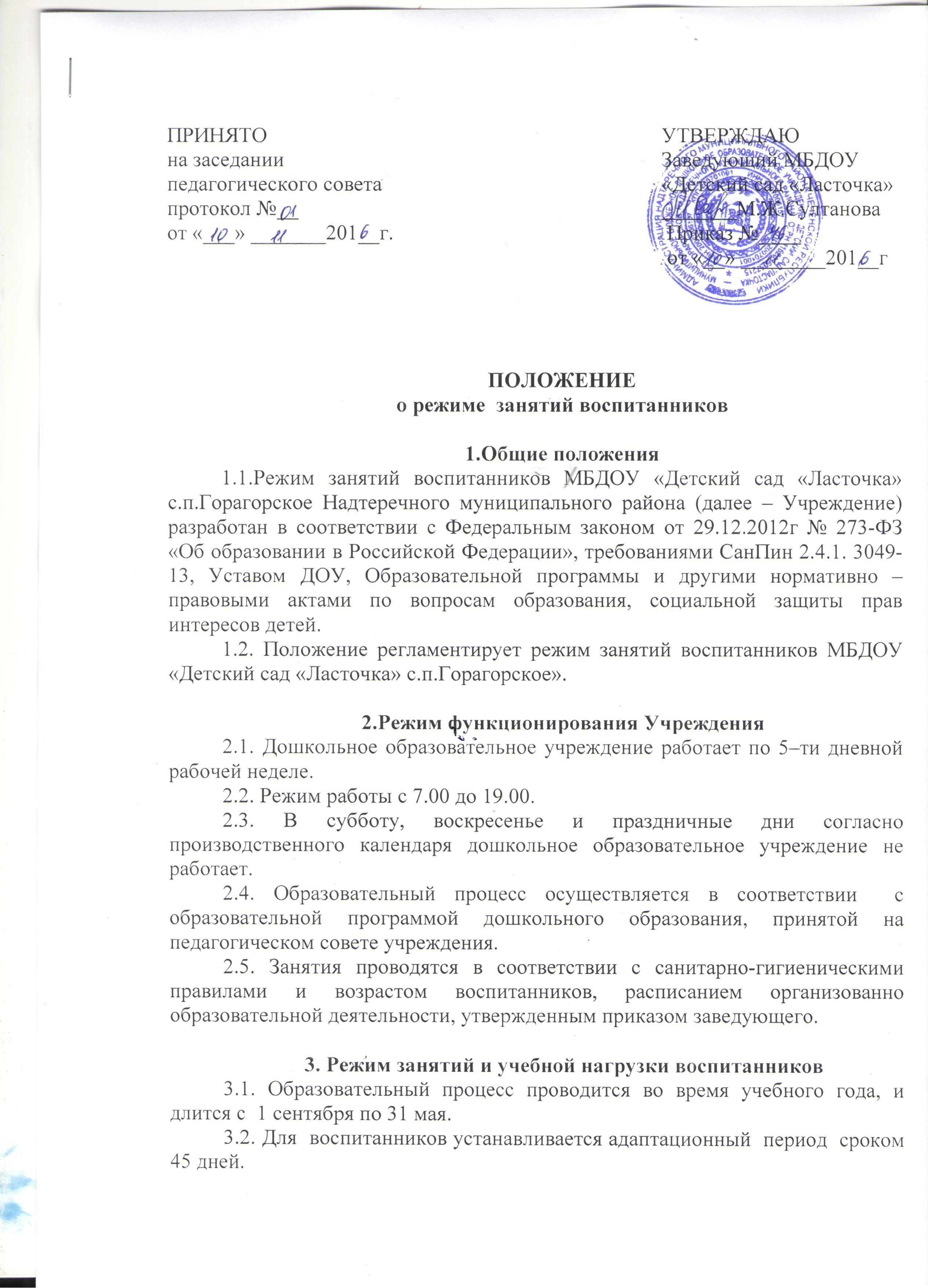 3.3.  образовательная деятельность начинаются в 9.00 часов утра.3.4.Продолжительность организованной образовательной деятельности для детей  от 3 до 4-х лет – не более 15 минут, для детей от 4-х до 5-ти лет  - не более 20 минут, для детей от 5до 6-ти лет не более 25 минут.3.5. Максимально допустимый объем образовательной нагрузки в первой половине дня  для детей 3-4 лет не превышает 30, для детей 4-5 лет не превышает 40 минут соответственно.  В середине времени, отведенного на организованную образовательную деятельность, проводят физкультурные минутки. Перерывы между периодами организованной образовательной деятельности – не менее 10 минут.3.6. Образовательная деятельность с детьми старшего дошкольного возраста может осуществляться во второй половине дня после дневного сна. Её продолжительность должна составлять не более 25-30 минут в день. В середине организованной образовательной деятельности статистического характера проводятся физкультурные минутки.3.7. Образовательную деятельность, требующую повышенной познавательной активности и умственного напряжения детей, следует организовывать в первую половину дня. Для профилактики утомления детей рекомендуется проводить физкультурные, музыкальные занятия, ритмику и т.п.3.8. В мае месяце 2 последние недели (3 и 4 недели) отводится на мониторинг качества освоения образовательной программы:для детей от 3 до 4 лет, от 4 до 5 лет, от 5 до 6 лет – промежуточные результаты освоения программы;3.9. Летняя оздоровительная работа продолжается с 01 июня по 31 августа. В летний период организованная образовательная деятельность осуществляется через разделы: физкультура и музыка.3.10. Организованная образовательная деятельность по физическому развитию осуществляется во всех возрастных группах. Для достижения достаточного объема двигательной активности детей используются все организованные формы занятий физическими упражнениями с широким включением подвижных игр, спортивных упражнений.  Занятия по физическому развитию в рамках реализации основной программы дошкольного образования воспитанников от 3 до 7 лет организуются не менее 3 раз в неделю.В теплое время года организованная образовательная деятельность по физическому развитию детей организуется по возможности на открытом воздухе3.11. В середине учебного года (январь)  для детей организуются недельные каникулы, во время которых   организованная образовательная деятельность не проводится. Занятия проводятся в игровой форме (в виде викторин, дидактических игр, тематических праздников, развлечений,  драматизаций и т.п.).3.12.  Кружковая работа проводятся с учетом индивидуальных особенностей детей, их интересов,  потребностей  и желания родителей.Режим занятий дополнительного образования устанавливается дополнительным расписанием.3.13.Конкретный режим посещения ребенком детского сада  устанавливается договором об образовании по образовательным программам дошкольного образования, заключаемом между Учреждением и родителями (законными представителями) воспитанника.4.Ответственность4.1.Учреждение, администрация Учреждения, воспитатели, помощники воспитатели, педагоги-специалисты несут ответственность за жизнь, здоровье детей, реализацию в полном объеме учебного плана, качество реализуемых образовательных программ, соответствие применяемых форм, методов и средств организации образовательного процесса возрастным, психофизиологическим особенностям детей.